Cultural Iceberg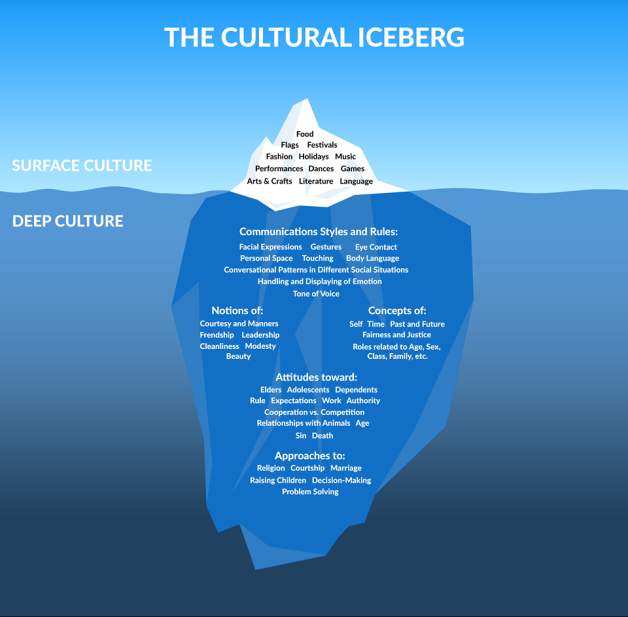 By Edward T. HallSurface Culture:FoodFlagsFestivals Fashion Holidays Music Performances Dances Games Arts & Crafts Literature LanguageDeep Culture:Communication Styles & RulesFacial Expressions Gestures Eye Contact Personal Space Touching Body Language Conversational Patterns in Different Social Situations Handling and Displaying of Emotion Tone of VoiceNotions of:Courtesy and Manners Friendship Leadership Cleanliness Modesty BeautyConcepts of:Self Time Past and Future Fairness and Justice Roles Related to Age Sex Class Family, etc.Attitudes towards:Elders Adolescents Dependents Rules Expectations Work Authority Cooperation vs. Competition Relationships with Animals Age Sin DeathApproaches to:Religion 						Raising Children Courtship 						Decision-Making Marriage						Problem-Solving 